27.12.2018г. №1297РОССИЙСКАЯ ФЕДЕРАЦИЯИРКУТСКАЯ ОБЛАСТЬСЛЮДЯНСКИЙ МУНИЦИПАЛЬНЫЙ РАЙОНСЛЮДЯНСКОЕ ГОРОДСКОЕ ПОСЕЛЕНИЕАДМИНИСТРАЦИЯПОСТАНОВЛЕНИЕО ВНЕСЕНИИ ИЗМЕНЕНИЙ В МУНИЦИПАЛЬНУЮ ПРОГРАММУ «ФОРМИРОВАНИЕ СОВРЕМЕННОЙ ГОРОДСКОЙ СРЕДЫ СЛЮДЯНСКОГО МУНИЦИПАЛЬНОГО ОБРАЗОВАНИЯ НА 2018-2022 ГГ.» В целях повышения качества и комфорта городской среды на территории Слюдянского муниципального образования, руководствуясь Федеральным законом от 06.10.2003 года № 131-ФЗ «Об общих принципах организации местного самоуправления в Российской Федерации», в целях реализации на территории Слюдянского муниципального образования приоритетного проекта «Формирование комфортной городской среды», руководствуясь Бюджетным кодексом Российской Федерации, статьями 44,47 Устава Слюдянского муниципального образования, зарегистрированного Главным управлением Министерства юстиции Российской Федерации по Сибирскому федеральному округу 23 декабря 2005 года №RU385181042005001, с изменениями и дополнениями, зарегистрированными Управлением Министерства юстиции Российской Федерации по Иркутской области от 09 ноября 2018 года №RU385181042018003,ПОСТАНОВЛЯЕТ:Внести изменения в муниципальную программу «Формирование современной городской среды Слюдянского муниципального образования на 2018-2022 гг.», утвержденную постановлением администрации Слюдянского городского поселения от 30.11.2017 №1361, с учетом изменений от 28.03.2018 №350, от 09.07.2018 №761, от 27.08.2018 №890, от 1136 от 16.11.2018 (далее - Программа), и читать в следующей редакции приложения № 1.Опубликовать настоящее постановление в газете «Байкал-новости» или в приложении к ней, а также на официальном сайте Слюдянского муниципального образования в сети «Интернет» www.gorod-sludyanka.ru.Контроль за исполнением настоящего постановления возложить на отдел ЖКХ, благоустройства, транспорта и связи администрации Слюдянского городского поселения, организационный отдел администрации Слюдянского городского поселения.Глава Слюдянского муниципального образованияВ.Н.СендзякПриложение № 1 к постановлению администрации Слюдянского городского поселения от 27.12.2018 № 1297МУНИЦИПАЛЬНАЯ ПРОГРАММА «ФОРМИРОВАНИЕ СОВРЕМЕННОЙ ГОРОДСКОЙ СРЕДЫ  СЛЮДЯНСКОГО МУНИЦИПАЛЬНОГО ОБРАЗОВАНИЯ НА 2018-2022 ГОДЫ»Паспорт муниципальной программыХарактеристика текущего состояния сферы реализации муниципальной программы, проблемы Муниципальная Программа «Формирование современной городской среды Слюдянского муниципального образования на 2018-2022 годы» (далее - муниципальная Программа) разработана с целью обеспечения комплексных мер, направленных на создание благоприятных, безопасных и доступных условий проживания населения. Городская среда должна соответствовать санитарным и гигиеническим нормам, а также иметь завершенный, привлекательный и эстетичный внешний вид.С целью оценки текущего состояния сферы благоустройства администрацией Слюдянского городского поселения проведена инвентаризация территорий муниципального образования, в том числе дворовых и общественных территорий,  объектов недвижимого имущества (включая объекты незавершенного строительства) и земельных участков, находящихся в собственности (пользовании) юридических лиц и индивидуальных предпринимателей.Инвентаризационная комиссия, осуществляла свою деятельность в соответствии с распоряжением администрации Слюдянского городского поселения №340-р от 12.09.2017 года «О создании инвентаризационной комиссии». Мероприятия проводились путем натурного обследования территорий и расположенных на них элементов благоустройства. По итогам инвентаризации разработаны паспорта благоустройства указанных объектов. Проведенный анализ показал, что текущее состояние благоустройства территорий Слюдянского муниципального образования, а также мест массового отдыха не отвечает современным требованиям обусловленным нормами Градостроительного и Жилищного кодексов Российской Федерации. Выявлены следующие проблемы:- высокая степень износа асфальтового покрытия дворовых проездов и тротуаров;- отсутствие достаточного количества парковочных мест на дворовых территориях, беспорядочная парковка автомобилей в зонах зеленых насаждений, на детских и спортивных площадках;- несоответствие уровня освещения дворовых и общественных территорий требованиям национальных стандартов; - зрелое и перестойное состояние большинства зеленых насаждений дворовых и общественных территорий, разрушение травяного покрытия газонов;  - отсутствие системы ливневой канализации на дворовых территориях многоквартирных домов и общественных территориях;- недостаточное обеспечение доступных для инвалидов мест отдыха на дворовых территориях многоквартирных домов и общественных территориях, ограниченность доступа и передвижения. В целях организации процесса комплексного благоустройства территории Слюдянского муниципального образования администрацией проводится инвентаризация дворовых территорий, муниципальных территорий общего пользования, объектов недвижимого имущества (включая объекты незавершенного строительства) и земельных участков, находящихся в собственности (пользовании) юридических лиц и индивидуальных предпринимателей. В ходе инвентаризации определена оценка текущего состояния сферы благоустройства муниципального образования.Существующее положение в сфере благоустройства территории Слюдянского городского поселения обусловлено рядом факторов: введение новых современных требований к благоустройству и содержанию территорий, недостаточное финансирование программных мероприятий в предыдущие годы, отсутствие комплексного подхода к решению проблемы формирования и обеспечения среды, комфортной и благоприятной для проживания населения. В рамках муниципальных программ «Благоустройство Слюдянского муниципального образования на 2015-2020 годы», а также «Развитие транспортного комплекса и улично-дорожной сети Слюдянского муниципального образования на 2015-2020 годы» администрацией Слюдянского городского поселения выполнены мероприятия по благоустройству сквера в районе здания администрации муниципального образования Слюдянский район, центральной площади, частично благоустроен парк «Перевал», сквер по улице Слюдянских Красногвардейцев, некоторые дворовые территории и тротуары. Слюдянское муниципальное образование находится на берегу озера Байкал, объекта Всемирного природного наследия ЮНЕСКО с чистейшей водой и девственной красотой, в предгорьях горной системы Хамар-Дабан. В Слюдянке и её окрестностях находится множество объектов, привлекающих туристов. Определенный дискомфорт и неудобства испытывает население, а также гости города Слюдянка из-за отсутствия обустроенных проходов (тротуаров) к местам общего пользования.Благоустройство территории Слюдянского городского поселения невозможно осуществлять без комплексного подхода. Комплексный подход позволяет наиболее полно и в то же время детально охватить весь объем проблем, решение которых может обеспечить комфортные условия проживания и отдыха всех категорий граждан.При осуществлении мероприятий по благоустройству территорий Слюдянского городского поселения, а также мест массового отдыха особое внимание следует уделить соблюдению требований по доступности среды (физической, пространственной, информационной доступности зданий и сооружений) для инвалидов и других маломобильных групп населения. Создание доступности городской среды направлено на улучшение условий проживания, обслуживания, досуга инвалидов и других маломобильных групп населения. Необходимо создать возможность для свободного передвижения, для отдыха и общения, контакта с природной средой, проведения физкультурно-оздоровительных занятий указанных групп населения.В рамках реализации данной муниципальной Программы планируется выполнение работ по созданию, содержанию и развитию территории и объектов благоустройства Слюдянского городского поселения, включая объекты, находящиеся в частной собственности, и прилегающие к ним территории.С целью обеспечения формирования единого благоустроенного облика Слюдянского городского поселения, а также для привлечения к благоустройству территории не только граждан, проживающих в многоквартирных домах,  Программой предусмотрены мероприятия по заключению соглашений с гражданами, имеющими в собственности индивидуальные жилые дома, а также с юридическими лицами и индивидуальными предпринимателями, о благоустройстве находящихся в их собственности (пользовании) объектов недвижимого имущества и земельных участков. Настоящая муниципальная Программа разработана на основании приоритетов государственной политики в сфере благоустройства и создания комфортных условий для проживания граждан, а также направлена на реализацию на территории Слюдянского муниципального образования приоритетного проекта «Формирование комфортной городской среды».Сведения о текущих показателях (индикатора) состояния благоустройства в Слюдянском муниципальном образовании 3. Приоритеты муниципальной политики в сфере благоустройства, цель и задачи, целевые показатели, сроки реализации муниципальной программыПраво граждан на благоприятную окружающую среду закреплено в основном законе государства – Конституции Российской Федерации. Приоритеты государственной политики в сфере благоустройства определены в приоритетном проекте Российской Федерации «Формирование комфортной городской среды», утвержденном Советом при Президенте Российской Федерации по стратегическому развитию и приоритетным проектам (протокол от 21.11.2016 № 10). Проект включает создание условий для системного повышения качества и комфорта городской среды путем реализации комплекса первоочередных мероприятий по благоустройству дворовых территорий, общественных пространств (площадей, улиц, набережных и др.) при широком общественном обсуждении дизайн-проектов благоустройства территорий.Основным направлением муниципальной политики в сфере благоустройства является выработка мер и реализация приоритетных мероприятий, направленных на значительное повышение условий комфортности на территории муниципального образования, создание привлекательной городской атмосферы для жителей, а также привлечение населения к принятию решений и созданию проектов по повышению благоустройства общественных и дворовых территорий.Цель муниципальной программы: повышение качества и комфорта городской среды на территории Слюдянского муниципального образования.Для достижения поставленной цели необходимо решить следующие задачи:1. Повышение уровня благоустройства дворовых территорий многоквартирных домов.2. Повышение уровня благоустройства общественных территорий.3. Повышение уровня благоустройства объектов недвижимого (включая объекты незавершенного строительства) имущества и земельных участков, находящихся в собственности (пользований) юридических лиц и индивидуальных предпринимателей.4.Повышение уровня благоустройства индивидуальных жилых домов и земельных участков, предоставленных для их размещения.5.Повышение уровня вовлеченности заинтересованных граждан, организаций в реализацию мероприятий по благоустройству территории.Сведения о показателях (индикаторах) муниципальной программы представлены в Приложении № 1 к настоящей муниципальной Программе.Срок реализации муниципальной программы: 2018-2022 годы.4. Характеристика основных мероприятий муниципальной программыМуниципальная программа включает следующие мероприятия:Мероприятие 1. Благоустройство дворовых территорий многоквартирных домов.Благоустройство дворовой территорией – это совокупность территорий, прилегающих к многоквартирным домам, с расположенными на них объектами, предназначенными для обслуживания и эксплуатации таких домов, и элементами благоустройства этих территорий, в том числе парковками (парковочными местами), тротуарами и автомобильными дорогами, включая автомобильные дороги, образующие проезды к территориям, прилегающим к многоквартирным домам.Минимальный перечень работ по благоустройству дворовых территорий включает следующие виды работ:1) ремонт дворовых проездов;2) обеспечение освещения дворовых территорий многоквартирных домов;3) установка скамеек;4) установка урн.Визуализированный перечень образцов элементов благоустройства, предлагаемый к размещению на дворовой территории, установлен в приложении 2 к муниципальной программе. Дополнительный перечень включает следующие виды работ:1) оборудование детских площадок;2) оборудование спортивных площадок;3) оборудование автомобильных парковок;4) озеленение территорий;5) обустройство площадок для выгула домашних животных;6) обустройство площадок для отдыха;7) обустройство контейнерных площадок;8) обустройство ограждений;9) устройство открытого лотка для отвода дождевых и талых вод;10) устройство искусственных дорожных неровностей с установкой соответствующих дорожных знаков;11) иные виды работ.При выполнении видов работ, включенных в минимальный и дополнительный перечни, обязательным является трудовое участие собственников помещений в многоквартирных домах, собственников иных зданий и сооружений, расположенных в границах дворовой территории, подлежащей благоустройству (далее - заинтересованные лица).Трудовое участие заинтересованных лиц реализуется в форме субботника.Под субботником понимается выполнение неоплачиваемых работ, не требующих специальной квалификации, в том числе подготовка дворовой территории многоквартирного дома к началу работ, уборка мусора, покраска оборудования, другие работы.Доля трудового участия заинтересованных лиц устанавливается в размере одного субботника для каждой дворовой территории многоквартирного дома.Выполнение работ из дополнительного перечня без выполнения работ из минимального перечня не допускается.Адресный перечень дворовых территорий (приложение № 3 к муниципальной Программе) многоквартирных домов, подлежащих благоустройству в 2018-2022 году формируется исходя из минимального перечня работ по благоустройству, с учетом физического состояния дворовой территории, определенной по результатам инвентаризации дворовой территории, проведенной инвентаризационной комиссией, утвержденной распоряжением администрации Слюдянского городского поселения №340-р от 12.09.2017 года «О создании инвентаризационной комиссии».Очередность благоустройства определяется в порядке поступления предложений заинтересованных лиц об их участии в соответствии с порядком, утвержденном постановлением администрации Слюдянского городского поселения №1152 от 13.10.2017 года «Об утверждении Порядков представления, рассмотрения и оценки предложений заинтересованных лиц, граждан и организаций о включении дворовой территории и наиболее посещаемой территории общего пользования в муниципальную программу «Формирование современной городской среды на территории Слюдянского городского поселения на 2018-2022 гг.».Нормативная стоимость (единичные расценки) работ по благоустройству дворовых территорий, входящих в минимальный и дополнительный перечни таких работ, установлена в приложении 4 к муниципальной Программе.Мероприятия по благоустройству дворовых территорий проводятся с учетом необходимости обеспечения физической, пространственной и информационной доступности зданий, сооружений, дворовых территорий для инвалидов и других маломобильных групп населения.Мероприятие 2. Благоустройство общественных территорий.Благоустройство общественных территорий включает в себя проведение работ на территориях общего пользования, которыми беспрепятственно пользуется неограниченный круг лиц. Общественные территории – это территории соответствующего функционального назначения (площади, набережные, улицы, пешеходные зоны, скверы, парки, иные территории).Адресный перечень общественных территорий, подлежащих благоустройству в 2018-2022 году (приложение 3 к Муниципальной программе), формируется исходя из физического состояния общественной территории, определенного по результатам инвентаризации  общественной территории, проведенной инвентаризационной комиссией, утвержденной распоряжением администрации Слюдянского городского поселения №340-р от 12.09.2017 года «О создании инвентаризационной комиссии».Очередность благоустройства общественных территорий определяется в порядке поступления предложений заинтересованных лиц, в соответствии с порядком, утвержденном постановлением администрации Слюдянского городского поселения №1152 от 13.10.2017 года «Об утверждении Порядков  представления, рассмотрения и оценки предложений заинтересованных лиц, граждан и организаций  о включении дворовой территории и наиболее посещаемой территории общего пользования в муниципальную программу «Формирование современной городской среды на территории Слюдянского городского поселения на 2018-2022 гг.»Мероприятия по благоустройству общественных территорий проводятся с учетом необходимости обеспечения физической, пространственной и информационной доступности зданий, сооружений общественных территорий для инвалидов и других маломобильных групп населения.Дизайн-проект благоустройства общественной территории, в который включается текстовое и визуальное описание, в том числе его концепция и перечень элементов благоустройства, предлагаемых к размещению на соответствующей территории, утверждается постановлением администрации Слюдянского городского поселения.Мероприятие 3. Благоустройство объектов недвижимого имущества (включая объекты незавершенного строительства) и земельных участков, находящихся в собственности (пользований) юридических лиц и индивидуальных предпринимателей. Благоустройство объектов недвижимого имущества (включая объекты незавершенного строительства) и земельных участков, находящихся в собственности (пользований) юридических лиц и индивидуальных предпринимателей, осуществляется не позднее 2020 года за счет средств собственников (пользователей) указанных объектов, земельных участков), в соответствии с требованиями Правил благоустройства территории Слюдянского муниципального образования, на основании заключенных соглашений с администрацией Слюдянского городского поселения. Адресный перечень объектов недвижимого имущества (включая объекты незавершенного строительства) и земельных участков, находящихся в собственности (пользовании) юридических лиц и индивидуальных предпринимателей, подлежащих благоустройству (приложение №3 к Муниципальной программе). Мероприятие 4. Благоустройство индивидуальных жилых домов и земельных участков, предоставленных для их размещения.Благоустройство индивидуальных жилых домов и земельных участков, предоставленных для их размещения, осуществляется не позднее 2020 года за счет средств собственников (пользователей) указанных домов (собственников (землепользователей) земельных участков) в соответствии с требованиями Правил благоустройства территории Слюдянского муниципального образования, на основании заключенных соглашений с администрацией Слюдянского городского поселения. Адресный перечень частных домовладений, подлежащих благоустройству (приложение №3 к Муниципальной программе).Информация о ходе реализации мероприятий муниципальной программы подлежит внесению в государственную информационную систему жилищно-коммунального хозяйства.5. Ресурсное обеспечение муниципальной программыОснованием для привлечения средств федерального бюджета, средств субсидий из областного бюджета является государственная программа Иркутской области «Формирование современной городской среды на 2018-2022 годы», утвержденная постановлением Правительства Иркутской области от 31 августа 2017 года № 568-пп. 6. Анализ рисков реализации муниципальной программы и описание мер управления рисками реализации муниципальной программыРеализация мероприятий муниципальной программы связана с рисками, обусловленными как внутренними факторами (организационные риски), так внешними факторами (изменения законодательства и внешней экономической ситуации и риски финансового обеспечения). Комплексная оценка рисков, возникающих при реализации мероприятий муниципальной программы, приведена в таблице: Комплексная оценка рисков, возникающих при реализации мероприятий муниципальной программы7. Ожидаемые конечные результаты реализации муниципальной программыВ ходе реализации муниципальной программы планируется провести благоустройство всех дворовых территорий многоквартирных домов и общественных территорий, в которых при проведении инвентаризации выявлена такая необходимость.Ожидается, что в результате реализации муниципальной программы за период с 2018 по 2022 годы удастся достичь следующих показателей:приобретение единого, современного, привлекательного облика Слюдянского муниципального образования;увеличение доли благоустроенных дворовых и общественных территорий Слюдянского муниципального образования;повышение уровня вовлеченности граждан и организаций в реализацию мероприятий по благоустройству территории Слюдянского муниципального образования.Проведение мероприятий муниципальной программы создаст необходимый минимальный уровень комфортной среды для жителей многоквартирных домов, условия для культурно-досуговой деятельности, отдыха и занятий спортом для всех жителей муниципального образования. Проведение мероприятий по благоустройству территорий, прилегающих к индивидуальным жилым домам, и земельных участков, предоставленных для их размещения, а также объектов недвижимого имущества (включая объекты незавершенного строительства) и земельных участков, находящихся в собственности (пользовании) юридических лиц и индивидуальных предпринимателей, в соответствии с требованиями правил благоустройства Слюдянского муниципального образования, обеспечит единый подход к вопросам благоустройства на территории  Слюдянского муниципального образования.Приложение № 1 к муниципальной Программе«Формирование современной городской среды Слюдянского муниципального образования на 2018-2022 годы»СВЕДЕНИЯо показателях (индикаторах) муниципальной Программы«Формирование современной городской среды Слюдянского муниципального образования в 2018-2022 годы»Приложение № 2 к муниципальной Программе «Формирование современной городской среды Слюдянского муниципального образования на 2018-2022 годы»Визуализированный перечень образцов элементов благоустройства муниципальной программы «Формирование современной городской среды Слюдянского муниципального образования на 2018-2022 годы» Элемент 1 – лавочка дворовая элемент 2 – лавочка парковая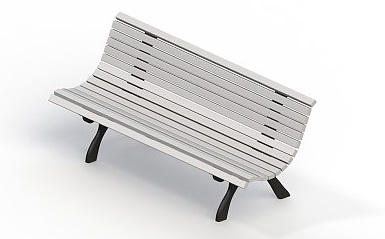 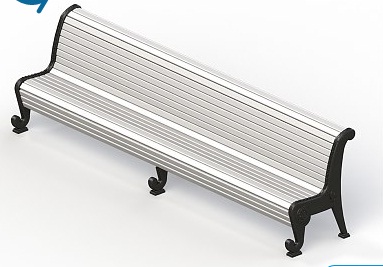 элемент 3 – стол со скамьями без навеса элемент – 4 качалка балансир средняя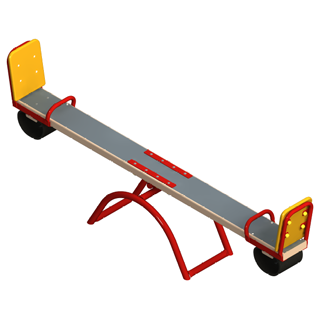 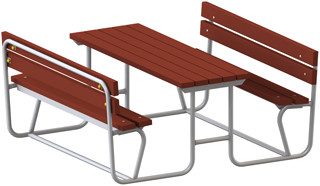 элемент 5 – вставка для урны элемент 6 – урна металлическая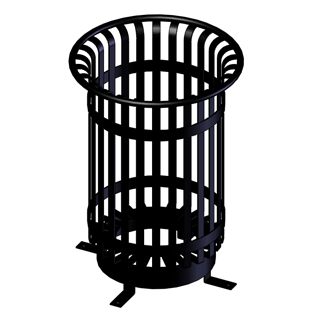 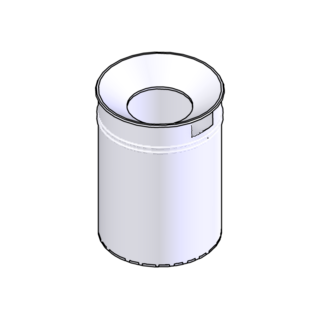 элемент 7 – горка, элемент 8 - песочница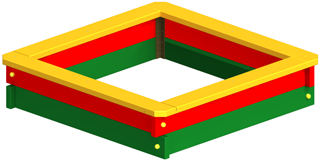 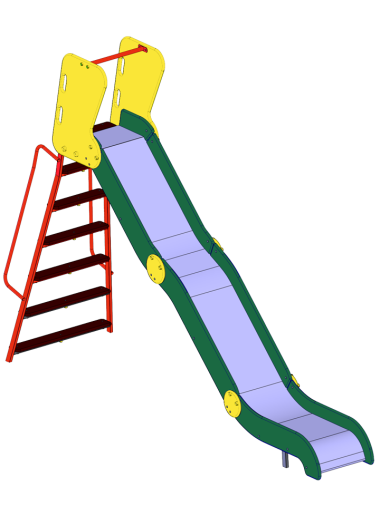 Элемент 9 – хоккейные ворота, элемент 10 – стойка баскетбольная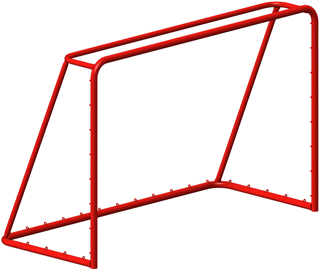 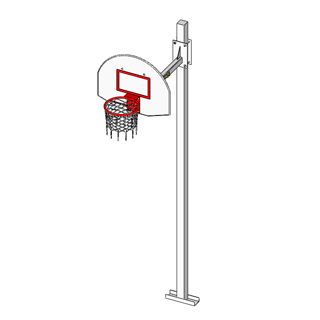 Приложение № 3 к муниципальной Программе «Формирование современной городской среды Слюдянского муниципального образования на 2018-2022 годы»ПЕРЕЧЕНЬосновных мероприятий муниципальной Программы«Формирование современной городской среды  Слюдянского муниципального образования на 2018-2022 годы» Приложение № 4 к муниципальной Программе«Формирование современной городской среды Слюдянского муниципального образования на 2018-2022 годы»Нормативная стоимость работ по благоустройству дворовых территорий,входящих в состав минимального и дополнительного перечней таких работНаименование муниципальной программы«Формирование современной городской среды Слюдянского муниципального образования на 2018-2022 годы»Ответственный исполнитель программыОтдел ЖКХ, благоустройства, транспорта, связи администрации Слюдянского городского образования;Отдел архитектуры, капитального строительства и земельных отношений администрации Слюдянского городского образованияУчастники муниципальной программыОтсутствуютПодпрограммы муниципальной программыВыделение подпрограмм не предусмотреноЦель муниципальной программыПовышение качества и комфорта городской среды на  территории Слюдянского муниципального образования Задачи муниципальной программы1. Повышение уровня благоустройства дворовых территорий многоквартирных домов.2. Повышение уровня благоустройства общественных территорий.3. Повышение уровня благоустройства объектов недвижимого (включая объекты незавершенного строительства) имущества и земельных участков, находящихся в собственности (пользований) юридических лиц и индивидуальных предпринимателей.4. Повышение уровня благоустройства индивидуальных жилых домов и земельных участков, предоставленных для их размещения.5. Повышение уровня вовлеченности заинтересованных граждан, организаций в реализацию мероприятий по благоустройству территории.Целевые индикаторы и показатели муниципальной программы- количество благоустроенных дворовых территорий многоквартирных домов;- площадь благоустроенных дворовых территорий многоквартирных домов;- доля благоустроенных дворовых территорий многоквартирных домов от общего количества дворовых территорий многоквартирных домов;- охват населения благоустроенными дворовыми территориями (доля населения, проживающего в жилом фонде с благоустроенными дворовыми территориями от общей численности населения);- количество реализованных комплексных проектов благоустройства общественных территорий;- площадь благоустроенных общественных территорий;- доля площади благоустроенных общественных территорий к общей площади общественных территорий;- площадь благоустроенных общественных территорий, приходящихся на 1 жителя;- количество соглашений, заключенных с юридическими лицами и индивидуальными предпринимателями, о благоустройстве не позднее 2020 года объектов недвижимого имущества (включая объекты незавершенного строительства) и земельных участков, находящихся в их собственности (пользовании), в соответствии с требованиями утвержденных Правил благоустройства на территории Слюдянского муниципального образования; - количество соглашений, заключенных с собственниками (пользователями) индивидуальных жилых домов и земельных участков, предназначенных для их размещения, об их благоустройстве не позднее 2020 года в соответствии с требованиями утвержденных Правил благоустройства на территории Слюдянского муниципального образования;- количество жителей многоквартирных домов, принявших участие в реализации мероприятий, направленных на повышение уровня благоустройства дворовых территорий.Сроки реализации муниципальной программы2018-2022 годыРесурсное обеспечение муниципальной программы по мероприятиям:1. благоустройство дворовых территорий многоквартирных домов;2. благоустройство общественных территорий;Общий объем расходов на реализацию муниципальной программы составляет 163 505 681,36 руб., из них: средств местного бюджета 2 719 978,10 руб.;областного бюджета 4 633 542,96 руб.;федерального бюджета 11 353 208,83 руб.;иные источники 144 798 951,47 руб.;на 2018 год 16 777 328,89 руб., из них средств:местного бюджета 790 577,10 руб.;областного бюджета 4 633 542,96 руб.;федерального бюджета 11 353 208,83 руб.;иные источники 0,00 руб.;на 2019 год 25 653 169,21 руб., из них средств:                                                                                                                                                                                                                                                                                                                                                                                                                                                                                                                                                                                                                                                                                                                                                                                                                                                                                                                                                                                                                                       местного бюджета 641 509,00 руб.;областного бюджета _____ руб.;федерального бюджета _____ руб.;иные источники 25 011 660,21 руб.;на 2020 год 42 994 520,14 руб., из них средств:местного бюджета 635 486,00 руб.;областного бюджета _____ руб.;федерального бюджета ______ руб.; иные источники 42 359 034,14 руб.;на 2021 год 44 408 901,12 руб., из них средств:местного бюджета 652 406,00 руб.;областного бюджета _____ руб.;федерального бюджета ______ руб.;иные источники 43 756 495,12 руб.;на 2022 год 33 671 762,00 руб., из них средств:местного бюджета _____ руб.;областного бюджета _____ руб.;федерального бюджета ______ руб.;иные источники 33 671 762,00 руб.Перечень основных мероприятий муниципальной программы1. Благоустройство дворовых территорий многоквартирных домов.2.  Благоустройство общественных территорий.3. Благоустройство объектов недвижимого имущества (включая объекты незавершенного строительства) и земельных участков, находящихся в собственности (пользований) юридических лиц и индивидуальных предпринимателей. 4.Благоустройство индивидуальных жилых домов и земельных участков, предоставленных для их размещения.Ожидаемые конечные результаты реализации муниципальной программыСоздание безопасных и комфортных условий для проживания населения№п/п   Наименование показателя (индикатора)Единица измеренияЗначения показателей, характеризующих состояние сферы благоустройства Значения показателей, характеризующих состояние сферы благоустройства Значения показателей, характеризующих состояние сферы благоустройства Значения показателей, характеризующих состояние сферы благоустройства №п/п   Наименование показателя (индикатора)Единица измерения2015 г...2018 г.Количество и площадь дворовых территорий, всегоЕд/м2100/493 865100/493 865100/493 865100/493 865Количество и площадь благоустроенных дворовых территорийЕд/м26/386067/411867/4118610/74373Доля благоустроенных дворовых территорий  от общего количества дворовых территорий%67710Доля населения, проживающего в жилом фонде с благоустроенными дворовыми территориями  от общей численности населения Слюдянского муниципального образования%6,47710Количество и площадь общественных территорий, всегоЕд/м2                                                                                                                                                     13/102570,513/102570,513/102570,517/119810,38Количество благоустроенных территорий общего пользованияЕд/м22/57892/57893/71735/13820,50Доля благоустроенных территорий общего пользования от общего количества таких территорий%15,3815,382329,4Доля и площадь территорий общего пользования от общего количества таких территорий, нуждающихся в благоустройстве%/м294,3/96781,594,3/96781,593/95397,588,5/105989,88Период реализации программыФинансовые средства, всего рублейОбъем финансирования, руб. Объем финансирования, руб. Объем финансирования, руб. Объем финансирования, руб. Объем финансирования, руб. Период реализации программыФинансовые средства, всего рублейв том числе по источникам:в том числе по источникам:в том числе по источникам:в том числе по источникам:в том числе по источникам:Период реализации программыФинансовые средства, всего рублейМБ всего, из нихМБ всего, из нихОБФБИные источникиПериод реализации программыФинансовые средства, всего рублейМБМБ (софинансирование)Всего за весь период163 505 681,362 205 051,10514 927,004 633 542,9611 353 208,83144 798 951,47в том числе по годам:2018 год16 777 328,89275 650,10514 927,004 633 542,9611 353 208,830,00Благоустройство дворовых территорий многоквартирных домов12 606 901,14255 650,10375 859,163 382 647,518 592 744,370,00Благоустройство общественных территорий2 908 050,650,0088 490,74796 401,632 023 158,280,00Благоустройство парка1 262 377,1020 000,0050 577,10454 493,82737 306,180,002019 год25 653 169,21641 509,0025 011 660,21Благоустройство дворовых территорий многоквартирных домов16 165 810,00300 000,0015 865 810,00Благоустройство общественных территорий9 487 359,21341 509,009 145 850,212020 год42 994 520,14635 486,0042 359 034,14Благоустройство дворовых территорий многоквартирных домов36 724 213,00300 000,0036 424 213,00Благоустройство общественных территорий6 270 307,14335 486,005 934 821,142021 год44 408 901,12652 406,0043 756 495,12Благоустройство дворовых территорий многоквартирных домов22 869 809,00300 000,0022 569 809,00Благоустройство общественных территорий21 539 092,12352 406,0021 186 686,122022 год33 671 762,0033 671 762,00Благоустройство дворовых территорий многоквартирных домов25 461 909,0025 461 909,00Благоустройство общественных территорий8 209 853,008 209 853,00№Описание рисковМеры по снижению рисков1.Риски изменения законодательстваРиски изменения законодательства1.1.Изменения федерального и регионального законодательства в сфере реализации муниципальной программы.Осуществление мониторинга изменения федерального и регионального законодательства с оценкой возможных последствий. Актуализация нормативных, правовых актов Слюдянского городского поселения в сфере реализации муниципальной программы.2.Социальные рискиСоциальные риски2.1.Низкая активность населенияАктивное участие, с применением всех форм вовлечения граждан, организаций в процесс реализации муниципальной программы3.Финансовые, бюджетные рискиФинансовые, бюджетные риски3.1.Риск недостаточной обеспеченности финансовыми ресурсами мероприятий муниципальной программы.Мониторинг исполнения условий предоставления субсидий из средств областного бюджета и оценка бюджетной обеспеченности расходов местного бюджета4.Организационные рискиОрганизационные риски4.1.Несвоевременное принятие управленческих решений в сфере реализации муниципальной программы.Оперативное реагирование на выявленные недостатки в процедурах управления, контроля и кадрового обеспечения реализации муниципальной программы.Наименование показателя (индикатора) Единица измеренияЗначения показателеймуниципальной ПрограммыЗначения показателеймуниципальной ПрограммыЗначения показателеймуниципальной ПрограммыЗначения показателеймуниципальной ПрограммыЗначения показателеймуниципальной ПрограммыНаименование показателя (индикатора) Единица измерения 2018 год2019 год2020 год 2021 год2022  год1 Количество благоустроенных  дворовых территорий ед.101555801002 доля благоустроенных дворовых  территорий в рамках муниципальной Программы от общего количества дворовых территорий %10    1555801003площадь благоустроенных территорий общего пользованиям213820,523077,556330,5108549,38 119810,384доля площади  благоустроенных территорий общего пользования в рамках муниципальной Программы от общей площади таких территорий%11,5419,264790,61005количество соглашений, заключенных с юридическими лицами и индивидуальными предпринимателями, о благоустройстве объектов недвижимого имущества (включая объекты незавершенного строительства) и земельных участков, находящихся в их собственности (пользовании), в соответствии с требованиями правил благоустройства на территории Слюдянского муниципального образования не позднее 2020 года;шт.на период с 2018 по 2020 годы - 9 соглашений.Благоустройство объектов недвижимого имущества  (включая объекты незавершенного строительства) и земельных участков, находящихся в собственности (пользовании) юридических лиц и индивидуальных предпринимателей осуществляется в соответствии с Правилами благоустройства территории Слюдянского муниципального образования, утвержденными решением Думы Слюдянского городского поселения от 10.10.2017 г. № 21- IV ГДна период с 2018 по 2020 годы - 9 соглашений.Благоустройство объектов недвижимого имущества  (включая объекты незавершенного строительства) и земельных участков, находящихся в собственности (пользовании) юридических лиц и индивидуальных предпринимателей осуществляется в соответствии с Правилами благоустройства территории Слюдянского муниципального образования, утвержденными решением Думы Слюдянского городского поселения от 10.10.2017 г. № 21- IV ГДна период с 2018 по 2020 годы - 9 соглашений.Благоустройство объектов недвижимого имущества  (включая объекты незавершенного строительства) и земельных участков, находящихся в собственности (пользовании) юридических лиц и индивидуальных предпринимателей осуществляется в соответствии с Правилами благоустройства территории Слюдянского муниципального образования, утвержденными решением Думы Слюдянского городского поселения от 10.10.2017 г. № 21- IV ГДна период с 2018 по 2020 годы - 9 соглашений.Благоустройство объектов недвижимого имущества  (включая объекты незавершенного строительства) и земельных участков, находящихся в собственности (пользовании) юридических лиц и индивидуальных предпринимателей осуществляется в соответствии с Правилами благоустройства территории Слюдянского муниципального образования, утвержденными решением Думы Слюдянского городского поселения от 10.10.2017 г. № 21- IV ГДна период с 2018 по 2020 годы - 9 соглашений.Благоустройство объектов недвижимого имущества  (включая объекты незавершенного строительства) и земельных участков, находящихся в собственности (пользовании) юридических лиц и индивидуальных предпринимателей осуществляется в соответствии с Правилами благоустройства территории Слюдянского муниципального образования, утвержденными решением Думы Слюдянского городского поселения от 10.10.2017 г. № 21- IV ГД6количество соглашений, заключенных с собственниками (пользователями) индивидуальных жилых домов и земельных участков, предназначенных для их размещения, об их благоустройстве в соответствии с требованиями правил благоустройства на территории Слюдянского  городского поселения не позднее 2020 года;шт.На период с 2018 по 2020 годы – 7 соглашений.Благоустройство индивидуальных жилых домов и земельных участков осуществляется в соответствии с Правилами благоустройства территории Слюдянского муниципального образования, утвержденными решением Думы Слюдянского городского поселения от 10.10.2017 г. № 21- IV ГД На период с 2018 по 2020 годы – 7 соглашений.Благоустройство индивидуальных жилых домов и земельных участков осуществляется в соответствии с Правилами благоустройства территории Слюдянского муниципального образования, утвержденными решением Думы Слюдянского городского поселения от 10.10.2017 г. № 21- IV ГД На период с 2018 по 2020 годы – 7 соглашений.Благоустройство индивидуальных жилых домов и земельных участков осуществляется в соответствии с Правилами благоустройства территории Слюдянского муниципального образования, утвержденными решением Думы Слюдянского городского поселения от 10.10.2017 г. № 21- IV ГД На период с 2018 по 2020 годы – 7 соглашений.Благоустройство индивидуальных жилых домов и земельных участков осуществляется в соответствии с Правилами благоустройства территории Слюдянского муниципального образования, утвержденными решением Думы Слюдянского городского поселения от 10.10.2017 г. № 21- IV ГД На период с 2018 по 2020 годы – 7 соглашений.Благоустройство индивидуальных жилых домов и земельных участков осуществляется в соответствии с Правилами благоустройства территории Слюдянского муниципального образования, утвержденными решением Думы Слюдянского городского поселения от 10.10.2017 г. № 21- IV ГД 7объем трудового участия в выполнении минимального и дополнительного перечней работ по благоустройству дворовых территорий заинтересованных лиц. субботник111118Объем трудового участия заинтересованных лиц в выполнении работ по благоустройству территорий общего пользованиясубботник11111Номер и наименование основного мероприятияОтветственный исполнитель Период реализации программыОжидаемый непосредственный результат (краткое описание) 
Связь с показателямиПрограммы  Показатели представлены в приложении № 1 «Формирование современной городской среды на территории Слюдянского муниципального образования»  «Формирование современной городской среды на территории Слюдянского муниципального образования»  «Формирование современной городской среды на территории Слюдянского муниципального образования»  «Формирование современной городской среды на территории Слюдянского муниципального образования»  «Формирование современной городской среды на территории Слюдянского муниципального образования» 1. Благоустройство дворовых территорий многоквартирных домов;Отдел архитектуры, капитального строительства и земельных отношений администрации Слюдянского городского поселения;Отдел ЖКХ, благоустройства, транспорта, связи администрации Слюдянского городского поселенияСоздание благоприятных условий для проживания и отдыха граждан;создание доступности городской средыПоказатель 1 «Количество дворовых территорий»;Показатель 2 «доля благоустроенных дворовых территорий от общего количества дворовых территорий».Адресный перечень дворовых территорий многоквартирных домов, подлежащих благоустройству в 2018-2022 годуАдресный перечень дворовых территорий многоквартирных домов, подлежащих благоустройству в 2018-2022 годуАдресный перечень дворовых территорий многоквартирных домов, подлежащих благоустройству в 2018-2022 годуАдресный перечень дворовых территорий многоквартирных домов, подлежащих благоустройству в 2018-2022 годуАдресный перечень дворовых территорий многоквартирных домов, подлежащих благоустройству в 2018-2022 году2018 год 1) ул. Амбулаторная д. 16, д. 18, д. 20, д. 24;2) ул. Ленина, д. 1А, д. 1Б, д. 1В3) ул. Ленина, д. 111, д. 113, д. 115, ул. Ленинградская 1 4) ул. Ленина д. 85, д. 87, д. 89, ул. Советская д. 32, ул. Московская д. 4 (1 этап) 1) ул. Амбулаторная д. 16, д. 18, д. 20, д. 24;2) ул. Ленина, д. 1А, д. 1Б, д. 1В3) ул. Ленина, д. 111, д. 113, д. 115, ул. Ленинградская 1 4) ул. Ленина д. 85, д. 87, д. 89, ул. Советская д. 32, ул. Московская д. 4 (1 этап)2019 годул. Ленина д. 85, д. 87, д. 89, ул. Советская д. 32, ул. Московская д. 4 (2 этап)ул. Ленина д. 27, д. 27А, Солнечная 20ул. Железнодорожная 21,22,23, Бабушкина 11, 13ул. Амбулаторная д. 1, д. 1А, ул. Фрунзе д. 10, д 12ул. Куприна д. 49 ул. Амбулаторная д. 26, д. 28ул. Ленина д. 85, д. 87, д. 89, ул. Советская д. 32, ул. Московская д. 4 (2 этап)ул. Ленина д. 27, д. 27А, Солнечная 20ул. Железнодорожная 21,22,23, Бабушкина 11, 13ул. Амбулаторная д. 1, д. 1А, ул. Фрунзе д. 10, д 12ул. Куприна д. 49 ул. Амбулаторная д. 26, д. 282020 годул. Школьная д. 10, 12, пер. Рудничный д. 2, ул. Слюдянских Красногвардейцев д. 59ул. Парижской Коммуны, д. 82, д. 84, ул. Амбулаторная д. 4ул. Амбулаторная д. 8, д. 9, д. 10ул. Амбулаторная д. 6, д. 8 А, д. 10 А, д. 12, д. 14, д. 22ул. Бабушкина д. 1, д. 3, д. 5, ул. Железнодорожная д. 14, д.15, д.17ул. Бабушкина 1Аул. Бабушкина д. 8, д. 10, д. 12ул. Вербная д. 1, д. 3ул. Горняцкая д. 22ул. Гранитная д. 3, д. 9ул. Железнодорожная, д. 1А, Советская д. 12 (2 блок)ул. Железнодорожная, д. 1А, Советская д. 12 (3 блок)ул. Железнодорожная, д. 3 Аул. Железнодорожная д. 6, ул. Московская д. 1ул. Заречная, д. 1, д. 3, д. 9ул. Захарова д. 17, д. 19ул. Колхозная д. 5ул. Лени Полуяхтова, д. 18ул. Ленина д. 1ул. Комсомольская д. 40ул. Ленина д. 77, д. 79., д.83, ул. Советская д. 28, д.30ул. Ленина д. 92ул. Ленина, д. 93, д. 95 ул. Советская д. 38ул. Ленина, д. 97, д. 99, Почтовый 1 ул. Ленина д. 108  ул. Ленина д. 116, д. 118 ул. Пушкина д. 1  ул. Ленина д.138, 140, ул. Ленинградская 4, ул. Пушкина 17ул. Ленина д. 3В, д. 3Гул. Менделеева д. 21, д. 24, д. 26, Ленина 26 Аул. Московская д. 3, д. 5ул. Парижской Коммуны, д. 80  ул. Парижской Коммуны д. 86пер. Пионерский д. 1, д. 3, Советская д. 11 (блок 1)ул. Пушкина д.3А, д.3Бул. Ленина 3Бул. Ленина д. 2,4,6ул. Ленина д. 14,16, ул. Куприна, 57ул. Ленина д. 16А, 16Б, ул. Вербная д. 2ул. Слюдянских Красногвардейцев д. 1, 1Аул. Школьная д. 10, 12, пер. Рудничный д. 2, ул. Слюдянских Красногвардейцев д. 59ул. Парижской Коммуны, д. 82, д. 84, ул. Амбулаторная д. 4ул. Амбулаторная д. 8, д. 9, д. 10ул. Амбулаторная д. 6, д. 8 А, д. 10 А, д. 12, д. 14, д. 22ул. Бабушкина д. 1, д. 3, д. 5, ул. Железнодорожная д. 14, д.15, д.17ул. Бабушкина 1Аул. Бабушкина д. 8, д. 10, д. 12ул. Вербная д. 1, д. 3ул. Горняцкая д. 22ул. Гранитная д. 3, д. 9ул. Железнодорожная, д. 1А, Советская д. 12 (2 блок)ул. Железнодорожная, д. 1А, Советская д. 12 (3 блок)ул. Железнодорожная, д. 3 Аул. Железнодорожная д. 6, ул. Московская д. 1ул. Заречная, д. 1, д. 3, д. 9ул. Захарова д. 17, д. 19ул. Колхозная д. 5ул. Лени Полуяхтова, д. 18ул. Ленина д. 1ул. Комсомольская д. 40ул. Ленина д. 77, д. 79., д.83, ул. Советская д. 28, д.30ул. Ленина д. 92ул. Ленина, д. 93, д. 95 ул. Советская д. 38ул. Ленина, д. 97, д. 99, Почтовый 1 ул. Ленина д. 108  ул. Ленина д. 116, д. 118 ул. Пушкина д. 1  ул. Ленина д.138, 140, ул. Ленинградская 4, ул. Пушкина 17ул. Ленина д. 3В, д. 3Гул. Менделеева д. 21, д. 24, д. 26, Ленина 26 Аул. Московская д. 3, д. 5ул. Парижской Коммуны, д. 80  ул. Парижской Коммуны д. 86пер. Пионерский д. 1, д. 3, Советская д. 11 (блок 1)ул. Пушкина д.3А, д.3Бул. Ленина 3Бул. Ленина д. 2,4,6ул. Ленина д. 14,16, ул. Куприна, 57ул. Ленина д. 16А, 16Б, ул. Вербная д. 2ул. Слюдянских Красногвардейцев д. 1, 1А2021 годул. Горняцкая д. 11, ул. Слюдянских Красногвардейцев д. 54ул. Слюдянских Красногвардейцев, д.48, Горняцкая д. 5, д. 7ул. Слюдянских Красногвардейцев д. 49, д. 51ул. Слюдянских Красногвардейцев, д.50, Горняцкая д. 9ул. Слюдянских Красногвардейцев, д. 55, д. 53ул. Школьная д. 14, д. 12, ул. Слюдянских Красногвардейцев д. 63ул. Ленина д. 130, ул. Слюдянских Красногвардейцев д. 3, ул. Пушкина д. 11, д. 13, д. 15ул. Советская д. 7ул. Советская д. 9ул. Советская, д. 11 (4 блок), д. 17, д. 19, д. 21ул. Советская 27, 27А, 27Б; ул. Бабушкина 2Аул. Советская, д.29ул. Советская, д.33, д.35, д.37ул. Советская, д.39, д.41, д.43ул. Советская, д. 45ул. Советская, д 50ул. Советская, д.54, ул. Ленинградская, д.2Аул. Советская д. 40ул. Советская д. 42, д.44ул. Фрунзе д. 1ул. Фрунзе д. 2, д. 8 Аул. Фрунзе д. 4, д. 6, ул. Амбулаторная д. 2ул. Фрунзе д. 5 Б ул. Первомайская 10,12,14ул. Ленина д. 8, ул. Фрунзе д. 5, пер. Красногвардейский д. 1,3ул. Горняцкая д. 11, ул. Слюдянских Красногвардейцев д. 54ул. Слюдянских Красногвардейцев, д.48, Горняцкая д. 5, д. 7ул. Слюдянских Красногвардейцев д. 49, д. 51ул. Слюдянских Красногвардейцев, д.50, Горняцкая д. 9ул. Слюдянских Красногвардейцев, д. 55, д. 53ул. Школьная д. 14, д. 12, ул. Слюдянских Красногвардейцев д. 63ул. Ленина д. 130, ул. Слюдянских Красногвардейцев д. 3, ул. Пушкина д. 11, д. 13, д. 15ул. Советская д. 7ул. Советская д. 9ул. Советская, д. 11 (4 блок), д. 17, д. 19, д. 21ул. Советская 27, 27А, 27Б; ул. Бабушкина 2Аул. Советская, д.29ул. Советская, д.33, д.35, д.37ул. Советская, д.39, д.41, д.43ул. Советская, д. 45ул. Советская, д 50ул. Советская, д.54, ул. Ленинградская, д.2Аул. Советская д. 40ул. Советская д. 42, д.44ул. Фрунзе д. 1ул. Фрунзе д. 2, д. 8 Аул. Фрунзе д. 4, д. 6, ул. Амбулаторная д. 2ул. Фрунзе д. 5 Б ул. Первомайская 10,12,14ул. Ленина д. 8, ул. Фрунзе д. 5, пер. Красногвардейский д. 1,32022 годул. Фрунзе, д. 9, д. 11, д. 13ул. Ленина д. 23,21,25, ул. Солнечная, д. 22, 22/2ул. Фрунзе д. 7 пер. Волгоградский д. 2, д. 4, ул. Ленина д. 10, д. 12  ул. Шахтерская д. 22, д. 24ул. Школьная д. 1Аул. Школьная д. 1ул. Школьная, д.2ул. Школьная д. 3, д. 5, д. 7ул. Школьная, д. 8ул. Школьная, д.6, пер. Рудничный д. 1ул. Школьная, д. ул. Советская, 60, 64 2 блок, Ленина 119ул. Байкальская 7ул. 40 лет Октября 17ул. 40 лет Октября 25ул. 40 лет Октября 34ул. 40 лет Октября 38ул. Ленина д.22ул. Ленина д. 24ул. Менделеева 19п. Сухой Ручей, ул. Линейная,4Аул. Фрунзе, д. 9, д. 11, д. 13ул. Ленина д. 23,21,25, ул. Солнечная, д. 22, 22/2ул. Фрунзе д. 7 пер. Волгоградский д. 2, д. 4, ул. Ленина д. 10, д. 12  ул. Шахтерская д. 22, д. 24ул. Школьная д. 1Аул. Школьная д. 1ул. Школьная, д.2ул. Школьная д. 3, д. 5, д. 7ул. Школьная, д. 8ул. Школьная, д.6, пер. Рудничный д. 1ул. Школьная, д. ул. Советская, 60, 64 2 блок, Ленина 119ул. Байкальская 7ул. 40 лет Октября 17ул. 40 лет Октября 25ул. 40 лет Октября 34ул. 40 лет Октября 38ул. Ленина д.22ул. Ленина д. 24ул. Менделеева 19п. Сухой Ручей, ул. Линейная,4А2. Благоустройство общественных территорий Отдел архитектуры, капитального строительства и земельных отношений администрации Слюдянского городского поселения;Отдел ЖКХ, благоустройства, транспорта, связи администрации Слюдянского городского поселения2018-2022Улучшение внешнего облика и санитарного состояния территории общего пользования;создание благоприятных условий для отдыха;создание доступности городской среды.Показатель 3 «площадь территорий общего пользования»; Показатель 4 «доля площади благоустроенных территорий общего пользования от общей площади таких территорий»Адресный перечень общественных территорий, подлежащих благоустройству в 2018-2022 годуАдресный перечень общественных территорий, подлежащих благоустройству в 2018-2022 годуАдресный перечень общественных территорий, подлежащих благоустройству в 2018-2022 годуАдресный перечень общественных территорий, подлежащих благоустройству в 2018-2022 годуАдресный перечень общественных территорий, подлежащих благоустройству в 2018-2022 году2018 год1) Тротуар по ул.Куприна;2) Сквер по ул.Слюдянских Красногвардейцев (1 этап)3)  Автостанция годЦентральная площадь (в районе ул. Ленина, 110 г. Слюдянка);Площадь в районе мемориала «Паровоз Л-3504» (в районе клуба ЖД: г. Слюдянка, ул. Парижской коммуны,1А)2020 годПарк «Железнодорожник» (г. Слюдянка, ул. Кругобайкальская);Сквер по ул. Слюдянских Красногвардейцев (2 этап благоустройства) (г. Слюдянка, ул. Слюдянских Красногвардейцев 63/1)2021 годЦентральный сквер (в районе ул. Ржанова, 2 г. Слюдянка);Парк «Перевал» (г. Слюдянка по ул. Ленина)2022 годТротуар по ул. Школьная г. Слюдянка;Тротуар по ул. Парижской Коммуны г. Слюдянка; Тротуар по пер. Безымянный от дома № 32 по ул. Советская г. Слюдянка;Тротуар по ул. Ленинградская г. Слюдянка;Тротуар по ул.Слюдяная и ул. Полевая;Территория музея «Человек и природа» (г. Слюдянка, ул. Парижской Коммуны, 55)3. Благоустройство объектов недвижимого имущества (включая объекты незавершенного строительства) и земельных участков, находящихся в собственности (пользовании) юридических лиц и индивидуальных предпринимателей по соглашению с администрацией Слюдянского муниципального образования3. Благоустройство объектов недвижимого имущества (включая объекты незавершенного строительства) и земельных участков, находящихся в собственности (пользовании) юридических лиц и индивидуальных предпринимателей по соглашению с администрацией Слюдянского муниципального образования3. Благоустройство объектов недвижимого имущества (включая объекты незавершенного строительства) и земельных участков, находящихся в собственности (пользовании) юридических лиц и индивидуальных предпринимателей по соглашению с администрацией Слюдянского муниципального образованияОтдел архитектуры, капитального строительства и земельных отношений администрации Слюдянского городского поселения;Отдел ЖКХ, благоустройства, транспорта, связи администрации Слюдянского городского поселения2018 -20202018 -2020Благоустройство объектов недвижимого имущества  (включая объекты незавершенного строительства) и земельных участков, находящихся в собственности (пользовании) юридических лиц и индивидуальных предпринимателей осуществляется в соответствии с Правилами благоустройства территории Слюдянского муниципального образования, утвержденными решением Думы Слюдянского городского поселения от 10.10.2017 г. № 21- IV ГДПоказатель № 5 количество соглашений, заключенных с юридическими лицами и индивидуальными предпринимателями о благоустройстве объектов недвижимого имущества (включая объекты незавершенного строительства) и земельных участков, находящихся в их собственности, в соответствии с требованиями Правил благоустройства территории Слюдянского городского поселения городского поселения не позднее 2020 годаПоказатель № 5 количество соглашений, заключенных с юридическими лицами и индивидуальными предпринимателями о благоустройстве объектов недвижимого имущества (включая объекты незавершенного строительства) и земельных участков, находящихся в их собственности, в соответствии с требованиями Правил благоустройства территории Слюдянского городского поселения городского поселения не позднее 2020 годаАдресный перечень объектов недвижимого имущества (включая объекты незавершенного строительства) и земельных участков, находящихся в собственности (пользовании) юридических лиц и индивидуальных предпринимателей по соглашению с администрацией Слюдянского муниципального образованияАдресный перечень объектов недвижимого имущества (включая объекты незавершенного строительства) и земельных участков, находящихся в собственности (пользовании) юридических лиц и индивидуальных предпринимателей по соглашению с администрацией Слюдянского муниципального образованияАдресный перечень объектов недвижимого имущества (включая объекты незавершенного строительства) и земельных участков, находящихся в собственности (пользовании) юридических лиц и индивидуальных предпринимателей по соглашению с администрацией Слюдянского муниципального образованияАдресный перечень объектов недвижимого имущества (включая объекты незавершенного строительства) и земельных участков, находящихся в собственности (пользовании) юридических лиц и индивидуальных предпринимателей по соглашению с администрацией Слюдянского муниципального образованияАдресный перечень объектов недвижимого имущества (включая объекты незавершенного строительства) и земельных участков, находящихся в собственности (пользовании) юридических лиц и индивидуальных предпринимателей по соглашению с администрацией Слюдянского муниципального образованияАдресный перечень объектов недвижимого имущества (включая объекты незавершенного строительства) и земельных участков, находящихся в собственности (пользовании) юридических лиц и индивидуальных предпринимателей по соглашению с администрацией Слюдянского муниципального образованияАдресный перечень объектов недвижимого имущества (включая объекты незавершенного строительства) и земельных участков, находящихся в собственности (пользовании) юридических лиц и индивидуальных предпринимателей по соглашению с администрацией Слюдянского муниципального образованияАдресный перечень объектов недвижимого имущества (включая объекты незавершенного строительства) и земельных участков, находящихся в собственности (пользовании) юридических лиц и индивидуальных предпринимателей по соглашению с администрацией Слюдянского муниципального образованияАдресный перечень объектов недвижимого имущества (включая объекты незавершенного строительства) и земельных участков, находящихся в собственности (пользовании) юридических лиц и индивидуальных предпринимателей по соглашению с администрацией Слюдянского муниципального образования№ п/пНаименованиеНаименованиеНаименованиеНаименованиеНаименованиеАдрес, местонахожденияАдрес, местонахожденияАдрес, местонахождения1магазинмагазинмагазинмагазинмагазинг. Слюдянка, ул. Горная, 2Аг. Слюдянка, ул. Горная, 2Аг. Слюдянка, ул. Горная, 2А2магазинмагазинмагазинмагазинмагазинг. Слюдянка, ул. Ленинградская, 4Аг. Слюдянка, ул. Ленинградская, 4Аг. Слюдянка, ул. Ленинградская, 4А3ресторан, магазинресторан, магазинресторан, магазинресторан, магазинресторан, магазинг. Слюдянка, ул. Парижской коммуны, 75г. Слюдянка, ул. Парижской коммуны, 75г. Слюдянка, ул. Парижской коммуны, 754 магазинмагазинмагазинмагазинмагазинг. Слюдянка, ул. Ленина, 54Аг. Слюдянка, ул. Ленина, 54Аг. Слюдянка, ул. Ленина, 54А5магазинмагазинмагазинмагазинмагазинг. Слюдянка, ул. Советская, 50/1г. Слюдянка, ул. Советская, 50/1г. Слюдянка, ул. Советская, 50/16кафекафекафекафекафег. Слюдянка, ул. Ленина, 22Аг. Слюдянка, ул. Ленина, 22Аг. Слюдянка, ул. Ленина, 22А7магазинмагазинмагазинмагазинмагазинг. Слюдянка, ул. Парижской Коммуны, 5г. Слюдянка, ул. Парижской Коммуны, 5г. Слюдянка, ул. Парижской Коммуны, 58магазинмагазинмагазинмагазинмагазинг. Слюдянка, ул. Ленина, 99/2г. Слюдянка, ул. Ленина, 99/2г. Слюдянка, ул. Ленина, 99/29магазинмагазинмагазинмагазинмагазинг. Слюдянка, ул. Ленина, 94г. Слюдянка, ул. Ленина, 94г. Слюдянка, ул. Ленина, 945. Благоустройство индивидуальных жилых домов и земельных участков, представленных для их размещения по соглашению с администрацией Слюдянского муниципального образования;5. Благоустройство индивидуальных жилых домов и земельных участков, представленных для их размещения по соглашению с администрацией Слюдянского муниципального образования;5. Благоустройство индивидуальных жилых домов и земельных участков, представленных для их размещения по соглашению с администрацией Слюдянского муниципального образования;Отдел по ведению городского хозяйства и благоустройству администрации Слюдянского городского поселенияОтдел по градостроительству, архитектуре и земельным отношениям администрации Слюдянского городского поселения2018 - 20202018 - 2020Благоустройство индивидуальных жилых домов и земельных участков осуществляется в соответствии с Правилами благоустройства территории Слюдянского муниципального образования, утвержденными решением Думы Слюдянского городского поселения от 10.10.2017 г. № 21- IV ГДПоказатель № 6количество соглашений, заключенных с собственниками индивидуальных жилых домов и земельных участков, предназначенных для их размещения, об их благоустройстве, в соответствии с требованиями Правил благоустройства территории Слюдянского городского поселения не позднее 2020 года;Показатель № 6количество соглашений, заключенных с собственниками индивидуальных жилых домов и земельных участков, предназначенных для их размещения, об их благоустройстве, в соответствии с требованиями Правил благоустройства территории Слюдянского городского поселения не позднее 2020 года;Мероприятия по инвентаризации уровня благоустройства индивидуальных жилых домов и земельных участков, предназначенных для их размещения, с заключением по результатам инвентаризации соглашений с собственниками указанных домов(адресный перечень частных домовладений)Мероприятия по инвентаризации уровня благоустройства индивидуальных жилых домов и земельных участков, предназначенных для их размещения, с заключением по результатам инвентаризации соглашений с собственниками указанных домов(адресный перечень частных домовладений)Мероприятия по инвентаризации уровня благоустройства индивидуальных жилых домов и земельных участков, предназначенных для их размещения, с заключением по результатам инвентаризации соглашений с собственниками указанных домов(адресный перечень частных домовладений)Мероприятия по инвентаризации уровня благоустройства индивидуальных жилых домов и земельных участков, предназначенных для их размещения, с заключением по результатам инвентаризации соглашений с собственниками указанных домов(адресный перечень частных домовладений)Мероприятия по инвентаризации уровня благоустройства индивидуальных жилых домов и земельных участков, предназначенных для их размещения, с заключением по результатам инвентаризации соглашений с собственниками указанных домов(адресный перечень частных домовладений)Мероприятия по инвентаризации уровня благоустройства индивидуальных жилых домов и земельных участков, предназначенных для их размещения, с заключением по результатам инвентаризации соглашений с собственниками указанных домов(адресный перечень частных домовладений)Мероприятия по инвентаризации уровня благоустройства индивидуальных жилых домов и земельных участков, предназначенных для их размещения, с заключением по результатам инвентаризации соглашений с собственниками указанных домов(адресный перечень частных домовладений)Мероприятия по инвентаризации уровня благоустройства индивидуальных жилых домов и земельных участков, предназначенных для их размещения, с заключением по результатам инвентаризации соглашений с собственниками указанных домов(адресный перечень частных домовладений)Мероприятия по инвентаризации уровня благоустройства индивидуальных жилых домов и земельных участков, предназначенных для их размещения, с заключением по результатам инвентаризации соглашений с собственниками указанных домов(адресный перечень частных домовладений)п/пп/пФИО собственника домовладенияФИО собственника домовладенияФИО собственника домовладенияАдрес индивидуального жилого домаАдрес индивидуального жилого домаАдрес индивидуального жилого домаАдрес индивидуального жилого дома1111Бабарыкин А.Е. Бабарыкин А.Е. Бабарыкин А.Е. г. Слюдянка, ул. Куприна, 34Аг. Слюдянка, ул. Куприна, 34Аг. Слюдянка, ул. Куприна, 34Аг. Слюдянка, ул. Куприна, 34А2222Павлов Н.М.Павлов Н.М.Павлов Н.М.г. Слюдянка, ул. Первомайская, 51г. Слюдянка, ул. Первомайская, 51г. Слюдянка, ул. Первомайская, 51г. Слюдянка, ул. Первомайская, 515353Литвинцева О.В.Литвинцева О.В.Литвинцева О.В.г. Слюдянка, ул. Заречная, 22г. Слюдянка, ул. Заречная, 22г. Слюдянка, ул. Заречная, 22г. Слюдянка, ул. Заречная, 226464Яроцкий Ю.В.Яроцкий Ю.В.Яроцкий Ю.В.г. Слюдянка, ул. Трактовая, 2г. Слюдянка, ул. Трактовая, 2г. Слюдянка, ул. Трактовая, 2г. Слюдянка, ул. Трактовая, 27575Зырянова Ю.М.Зырянова Ю.М.Зырянова Ю.М.г. Слюдянка, ул. Черёмуховая, 4Аг. Слюдянка, ул. Черёмуховая, 4Аг. Слюдянка, ул. Черёмуховая, 4Аг. Слюдянка, ул. Черёмуховая, 4А8686Осипов М.Н.Осипов М.Н.Осипов М.Н.г. Слюдянка, ул. Набережная, 34г. Слюдянка, ул. Набережная, 34г. Слюдянка, ул. Набережная, 34г. Слюдянка, ул. Набережная, 349797Юшкова А.В.Юшкова А.В.Юшкова А.В.г. Слюдянка, ул. Слюдяная, 17г. Слюдянка, ул. Слюдяная, 17г. Слюдянка, ул. Слюдяная, 17г. Слюдянка, ул. Слюдяная, 175. Вовлеченность заинтересованных граждан, организаций в реализацию мероприятий по благоустройству территории Слюдянского муниципального образования.5. Вовлеченность заинтересованных граждан, организаций в реализацию мероприятий по благоустройству территории Слюдянского муниципального образования.5. Вовлеченность заинтересованных граждан, организаций в реализацию мероприятий по благоустройству территории Слюдянского муниципального образования.Отдел архитектуры, капитального строительства и земельных отношений администрации Слюдянского городского поселения;Отдел ЖКХ, благоустройства, транспорта, связи администрации Слюдянского городского поселения Создание механизма поддержки мероприятий по благоустройству, инициированных гражданами;формирование общественного контроля за реализацией мероприятий по благоустройству  территории Слюдянского муниципального образования.Создание механизма поддержки мероприятий по благоустройству, инициированных гражданами;формирование общественного контроля за реализацией мероприятий по благоустройству  территории Слюдянского муниципального образования.Показатель 7 «объем трудового участия в выполнении минимального и дополнительного перечней работ по благоустройству дворовых территорийПоказатель 8 «объем трудового участи заинтересованных лиц в выполнении работ по благоустройству муниципальных территорий общего пользования»5.1 Трудовое участие заинтересованных лиц (подготовка дворовой территории к началу работ, уборка мусора, покраска оборудования, озеленение территории, посадка деревьев)5.1 Трудовое участие заинтересованных лиц (подготовка дворовой территории к началу работ, уборка мусора, покраска оборудования, озеленение территории, посадка деревьев)5.1 Трудовое участие заинтересованных лиц (подготовка дворовой территории к началу работ, уборка мусора, покраска оборудования, озеленение территории, посадка деревьев)Отдел архитектуры, капитального строительства и земельных отношений администрации Слюдянского городского поселения;Отдел ЖКХ, благоустройства, транспорта, связи администрации Слюдянского городского поселенияСоздание механизма поддержки мероприятий по благоустройству, инициированных гражданами;формирование общественного контроля за реализацией мероприятий по благоустройству территории Слюдянского муниципального образования.Создание механизма поддержки мероприятий по благоустройству, инициированных гражданами;формирование общественного контроля за реализацией мероприятий по благоустройству территории Слюдянского муниципального образования.№Наименование норматива финансовых затрат на благоустройство, входящих в состав минимального и дополнительного перечней работЕдиница измеренияНормативы финансовых затрат на 1 единицу измерения, с учетом НДС (руб.)1Установка бортового камняРуб./м.п1386,602Стоимость ремонта грунтовой дороги (отсыпка щебнем)Руб./м2222,503Стоимость ремонта асфальтового покрытия тротуара с заменой бордюрного камняРуб./м22602,804Стоимость ремонта асфальтобетонного покрытия дорог и проездовРуб./м21327,205Стоимость ремонта ливневой канализацииРуб./м.п748,006Стоимость установки скамьи с учетом стоимости скамьиРуб./1 шт.4998,007Стоимость установки урны с учетом стоимости урныРуб./1 шт.7596,008Стоимость установки светильникаРуб./1 шт.22587,709Устройство пандусаРуб./1 шт.167600,0010Стоимость устройства парковкиРуб./ м21088,4011Озеленение (устройство клумбы)Руб./м2554,5012обустройство детской и (или) спортивной площадки  (СМР)Руб./м21622,913Обустройство контейнерной площадки (1,9*3)Руб./1 пл.35400,0014Устройство искусственных дорожных неровностей (АБС)Руб./м23023,0015Устройство бетонных монолитных лотковРуб./м8606,0016Устройство плиточного тротуараРуб./м22250,00